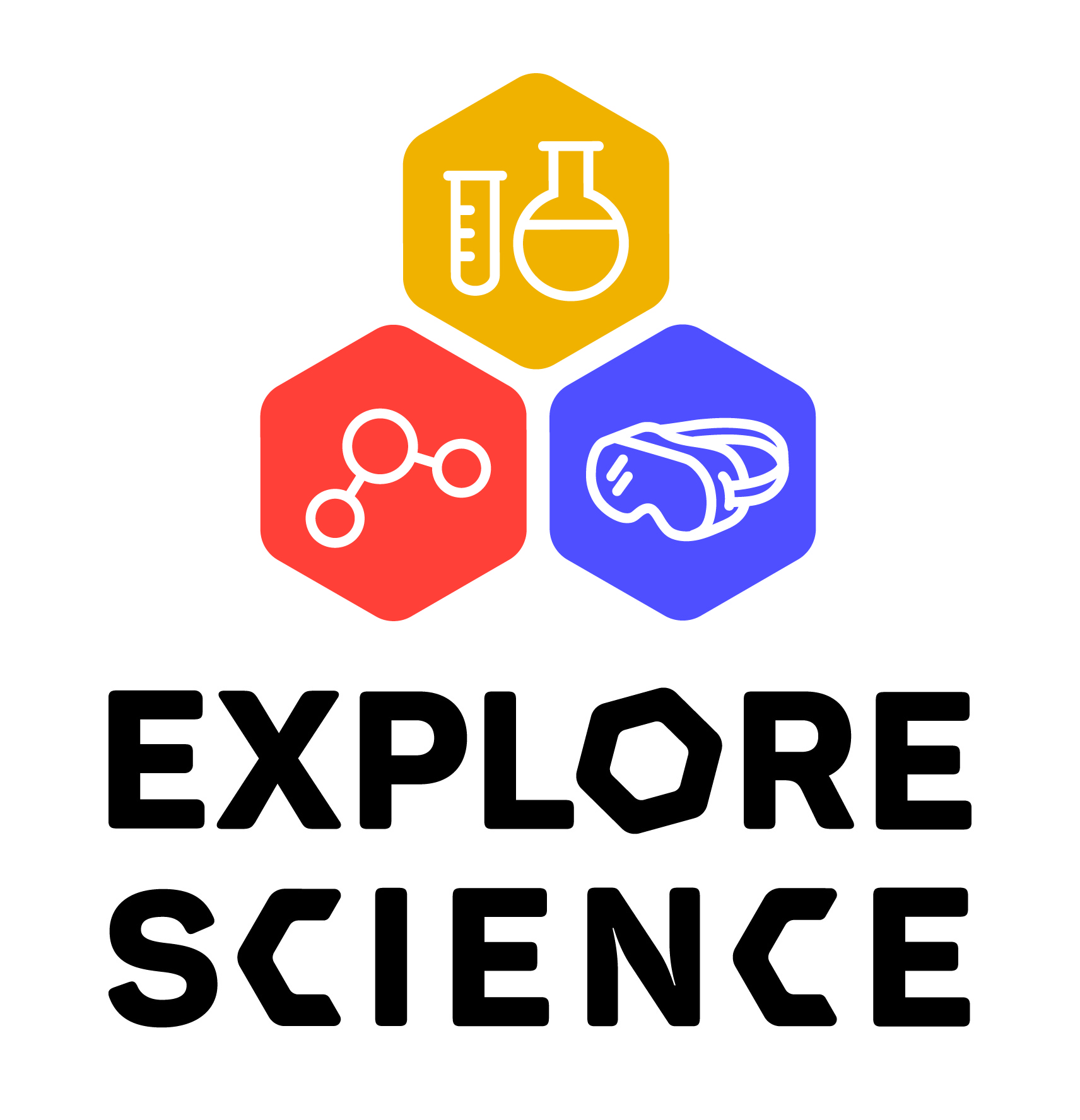 Let’s Do ChemistryFacilitator Email SignupAre you age 18 or older and a volunteer or staff member facilitating a hands-on activity?If so, we would love your feedback.Please print your name and email below so our evaluators can send you an online survey after the event.Your participation is completely voluntary and your responses will be confidential.Your email will not be used or distributed in any way except to send you a link to the survey.NameEmail AddressNameEmail Address